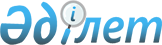 Об установлении квоты рабочих мест для инвалидов
					
			Утративший силу
			
			
		
					Постановление акимата Казталовского района Западно-Казахстанской области от 22 апреля 2016 года № 130. Зарегистрировано Департаментом юстиции Западно-Казахстанской области 18 мая 2016 года № 4412. Утратило силу постановлением акимата Казталовского района Западно-Казахстанской области от 22 декабря 2016 года № 380      Сноска. Утратило силу постановлением акимата Казталовского района Западно-Казахстанской области от 22.12.2016 № 380 (вводится в действие со дня первого официального опубликования).

      Примечание РЦПИ.

      В тексте документа сохранена пунктуация и орфография оригинала.

      В соответствии Законами Республики Казахстан от 23 января 2001 года "О местном государственном управлении и самоуправлении в Республике Казахстан", от 13 апреля 2005 года "О социальной защите инвалидов в Республике Казахстан", от 6 апреля 2016 года "О занятости населения" акимат района ПОСТАНОВЛЯЕТ:

      1. Установить квоту рабочих мест для инвалидов в размере трех процентов от численности рабочих мест без учета рабочих мест на тяжелых работах, работах с вредными, опасными условиями труда.

      2. Государственному учреждению "Казталовский районный отдел занятости и социальных программ" обеспечить направление инвалидов для трудоустройства на рабочие места в соответствии с квотой.

      3. Признать утратившим силу постановление акимата Казталовского района Западно-Казахстанской области от 17 августа 2012 года № 173 "Об установлении квоты рабочих мест для инвалидов" (Зарегистрировано Департаментом юстиции Западно-Казахстанской области 4 сентября 2012 года № 3088).

      4. Контроль за исполнением настоящего постановления возложить на заместителя акима района Мажитову З.

      5. Настоящее постановление вводится в действие со дня первого официального опубликования.


					© 2012. РГП на ПХВ «Институт законодательства и правовой информации Республики Казахстан» Министерства юстиции Республики Казахстан
				
      Аким района

Н. Беккайыр
